COUNCILLOR O’ConnellREPORT - MEETINGS / FUNCTIONS ATTENDED30th June		Kununoppin LHAG meeting5th July		NCDG meeting: Cancelled14th July		Draft Budget Workshop/Special Meeting		17th July		SRRG meetingKununoppin Local Health Advisory GroupI attended, giving Mr Jim Taylor’s apologies.All usual reports given. These include:Mukinbudin Health Centre, Commonwealth funding for MPS,CT Scanner request for Merredin (ongoing), Covid 19,	DHAC Report, 		Kununoppin Health Service, Kununoppin Medical Service, St John Update,ACHS – National Accreditation, Wheatbelt Audit Schedule, Financial , FTE, Risk Report & Activity Report,Clinical Governance & CPI Programs, Health Promotion Activities,Nungarin Community Development GroupThis meeting was cancelled due to a lack of a quarum.		Information:Adjustments/completion of the Memorial Soldier’s has been completed and are being returned to be stored at the Nungarin & Community Men’s Shed. The next step is to discuss what information needs to be put on the Plaque and to consult with the Shire Councillor’s the position of the Memorial Soldier’s.Draft Budget Workshop/Special MeetingSub Regional Road GroupUnfortunately, due to circumstances, this meetings has been deferred twice.Due to misinformation on the available funds, the meeting has been deferred.A report on this will be given by both our Acting Chief Executive Officer and myself after the SRRG meeting being held next Monday.As Chair, I have been in constant contact with Rod Munns, discussing various subjects.FUTURE MEETINGS / EVENTS:   (that I attend as a Council Delegate/Representative)Rural Water Council			ZOOM			Friday 21st JulyNCDG meeting			Nungarin		Wednesday 2ndAugustLHAG	meeting			Kununoppin		Friday 25th AugustWSFN meeting			Midland		Friday 1st SeptemberWN RRG Meeting 			Northam		Monday 4th September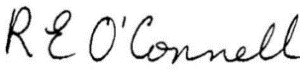 R.E. O’Connell   (Councillor)